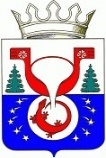 ТЕРРИТОРИАЛЬНАЯ ИЗБИРАТЕЛЬНАЯ КОМИССИЯОМУТНИНСКОГО РАЙОНАКИРОВСКОЙ ОБЛАСТИПОСТАНОВЛЕНИЕг. ОмутнинскО награждении Благодарственным письмом территориальной избирательной комиссии Омутнинского района Кировской области Устинова Михаила ФедоровичаТерриториальная избирательная комиссия Омутнинского района Кировской области ПОСТАНОВЛЯЕТ:	За инициативность, изучение истории развития избирательного права на территории России, участие в IX Межрегиональном форуме «Молодежь и выборы»  наградить Благодарственным письмом территориальной избирательной комиссии Омутнинского района Кировской области Устинова Михаила Федоровича студента ФГБОУ ВО «Вятский государственный университет», автора научной статьи «Дарование политических прав подданным Царства Польского и их последствия как отрицательный опыт российского парламентаризма».19.03.2021№3/18Председатель территориальной избирательной комиссии Омутнинского района Е.В. Суровцева Секретарьтерриториальной избирательной комиссии Омутнинского района  Е.И. Корякина